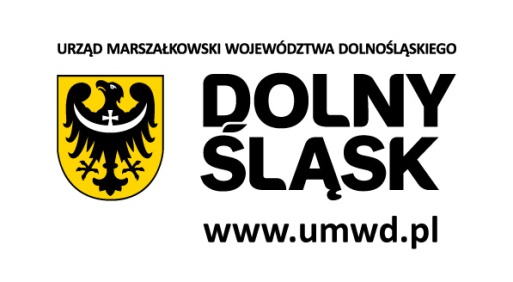 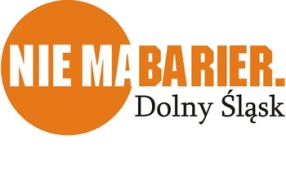                                  Załącznik nr 1 do Wniosku o przyznanie stypendium „Sprawny uczeń”OŚWIADCZENIE O DOCHODZIE WNIOSKODAWCYJa niżej podpisany(a) ................................................................................................................			    Imię i nazwisko Wnioskodawcy (pełnoletniego ucznia/rodzica/opiekuna prawnego)zamieszkały(a) .........................................................................................................................                                          (miejscowość, ulica, nr domu, nr mieszkania,  nr kodu)pouczony o odpowiedzialności karnej z art. 233 § 1 Kodeksu Karnego, niniejszym oświadczam, iż razem ze mną we wspólnym gospodarstwie domowym pozostają następujące osoby (zgodnie z przypisem nr 1):____________________________________* miesięczny dochód w rozumieniu ustawy z dnia 12 marca 2004 r. o pomocy społecznej, przypadający na członka rodziny Wnioskodawcy z miesiąca poprzedzającego złożenie wniosku o przyznanie stypendium dla ucznia 
lub w przypadku utraty dochodu z miesiąca, w którym wniosek został złożony.Oświadczam, także że:w miesiącu poprzedzającym złożenie wniosku o przyznanie stypendium dla ucznia lub 
w przypadku utraty dochodu z miesiąca, w którym wniosek został złożony, średni miesięczny dochód przypadający na jedna osobę w moim gospodarstwie domowym wyniósł .......................zł (słownie złotych:................................................................................................................................) (należy wyliczyć zgodnie z przypisem nr 2);prawdziwość powyższych danych stwierdzam własnoręcznym podpisem.................... dnia ................ 20.. ... r.      ...................................................................................
Podpis Wnioskodawcy ( pełnoletniego ucznia/rodzica/opiekuna prawnego)Przypis nr 1Przez pojęcie „Członkowie rodziny Wnioskodawcy, dla których wyliczany jest dochód – oznacza to osoby spokrewnione lub niespokrewnione, pozostające w faktycznym związku, wspólnie zamieszkujące i gospodarujące. Przez pojęcie „Dochód Wnioskodawcy” – suma miesięcznych przychodów przypadających na członka rodziny Wnioskodawcy z miesiąca poprzedzającego złożenie wniosku o przyznanie stypendium dla ucznia lub w przypadku utraty dochodu z miesiąca, w którym wniosek został złożony, bez względu na tytuł i źródło ich uzyskania, pomniejszona o:miesięczne obciążenie podatkiem dochodowym od osób fizycznych;składki na ubezpieczenie zdrowotne określone w przepisach o powszechnym ubezpieczeniu w Narodowym Funduszu Zdrowia oraz ubezpieczenia społeczne określone w odrębnych przepisach;kwotę alimentów świadczonych na rzecz innych osób.Miesięczny dochód w rodzinie Wnioskodawcy przypadający na jednego członka rodziny  Wnioskodawcy nie może być większa niż kwota, o której mowa w art. 8 ust. 1 pkt 2 ustawy z dnia 12 marca 2004 r. o pomocy społecznej (t.j. Dz. U. z 2009 r. Nr 175, poz. 1362, z późn. zm.). Miesięczna wysokość dochodu jest ustalana na zasadach określonych w art. 8 ust. 3-13 ustawy z dnia 12 marca 2004 r. o pomocy społecznej (t.j. Dz. U. z 2009 r. Nr 175, poz. 1362, z późn. zm.). Przez pojęcie „Dochód z gospodarstwa rolnego” – należy rozumieć dochód za 1 ha przeliczeniowy, 
tj. z 1 ha przeliczeniowego uzyskuje się dochód miesięczny w wysokości 194 zł, zgodnie z zapisem art. 8 ust. 9  ustawy z dnia 12 marca 2004 r. o pomocy społecznej (t.j. Dz. U. z 2009 r. Nr 175, poz. 1362, ze zm.) pomnożony przez ilość hektarów przeliczeniowych.W związku z powyżej przytoczoną definicją „dochodu” przy ustalaniu dochodu na jednego członka rodziny pozostającego w gospodarstwie domowym Wnioskodawcy, nie uwzględnia się między innymi:jednorazowego pieniężnego świadczenia socjalnego;zasiłku celowego;pomocy materialnej mającej charakter socjalny albo motywacyjny, przyznawanej na podstawie przepisów o systemie oświaty;wartości świadczenia w naturze;świadczenia przysługującego osobie bezrobotnej na podstawie przepisów o promocji zatrudnienia i instytucjach rynku pracy z tytułu wykonywania prac społecznie użytecznych.W stosunku do osób prowadzących pozarolniczą działalność gospodarczą:opodatkowaną podatkiem dochodowym od osób fizycznych na zasadach określonych 
w przepisach o podatku dochodowym od osób fizycznych - za dochód przyjmuje się przychód 
z tej działalności pomniejszony o koszty uzyskania przychodu, obciążenie podatkiem należnym określonym w przepisach o podatku dochodowym od osób fizycznych i składkami 
na ubezpieczenie zdrowotne określonymi w przepisach o świadczeniach opieki zdrowotnej finansowanych ze środków publicznych, związane z prowadzeniem tej działalności 
oraz odliczonymi od dochodu składkami na ubezpieczenia społeczne niezaliczonymi do kosztów uzyskania przychodów, określonymi w odrębnych przepisach, z tym że dochód ustala się, dzieląc kwotę dochodu z działalności gospodarczej wykazanego w zeznaniu podatkowym złożonym za poprzedni rok kalendarzowy przez liczbę miesięcy, w których podatnik prowadził działalność, a jeżeli nie prowadził działalności, za dochód przyjmuje się kwotę zadeklarowaną w oświadczeniu tej osoby;opodatkowaną na zasadach określonych w przepisach o zryczałtowanym podatku dochodowym od niektórych przychodów osiąganych przez osoby fizyczne - za dochód przyjmuje się kwotę zadeklarowaną w oświadczeniu tej osoby.W sytuacji gdy podatnik łączy przychody z działalności gospodarczej z innymi przychodami lub rozlicza się wspólnie z małżonkiem, przez podatek należny, o którym mowa w ust. 1 pkt 1, rozumie się podatek wyliczony w takiej proporcji, w jakiej pozostaje dochód podatnika z pozarolniczej działalności gospodarczej wynikający z deklaracji podatkowych do sumy wszystkich wykazanych w nich dochodów.Wysokość dochodu z pozarolniczej działalności gospodarczej w przypadku prowadzenia działalności opodatkowanej na zasadach określonych w przepisach o podatku dochodowym od osób fizycznych ustala się na podstawie zaświadczenia wydanego przez naczelnika właściwego urzędu skarbowego, zawierającego informację o wysokości:1)   przychodu;2)   kosztów uzyskania przychodu;3)   różnicy pomiędzy przychodem a kosztami jego uzyskania;4)   dochodów z innych źródeł niż pozarolnicza działalność gospodarcza w przypadkach, o których mowa w ust. 6;5)   odliczonych od dochodu składek na ubezpieczenia społeczne;6)   należnego podatku;7)   odliczonych od podatku składek na ubezpieczenie zdrowotne związanych z prowadzeniem pozarolniczej działalności gospodarczej.Wysokość dochodu z pozarolniczej działalności gospodarczej w przypadku prowadzenia działalności na zasadach określonych w przepisach o zryczałtowanym podatku dochodowym od niektórych przychodów osiąganych przez osoby fizyczne ustala się na podstawie zaświadczenia wydanego przez naczelnika właściwego urzędu skarbowego zawierającego informację o formie opodatkowania oraz na podstawie dowodu opłacenia składek w Zakładzie Ubezpieczeń Społecznych.Przyjmuje się, że z 1 ha przeliczeniowego uzyskuje się dochód miesięczny w wysokości określonej w art. 8 ust. 9 ustawy z dnia 12 marca 2004 r. o pomocy społecznej (t.j. Dz. U. z 2009 r. Nr 175, poz. 1362, z późn. zm.). Dochody z pozarolniczej działalności gospodarczej i z ha przeliczeniowych oraz z innych źródeł sumuje się.W przypadku uzyskania w ciągu 12 miesięcy poprzedzających miesiąc złożenia wniosku 
lub w okresie pobierania świadczenia z pomocy społecznej dochodu jednorazowego przekraczającego pięciokrotnie kwoty:1)   kryterium dochodowego osoby samotnie gospodarującej, w przypadku osoby samotnie gospodarującej,2)   kryterium dochodowego rodziny, w przypadku osoby w rodzinie- kwotę tego dochodu rozlicza się w równych częściach na 12 kolejnych miesięcy, poczynając od miesiąca, w którym dochód został wypłacony.W przypadku uzyskania jednorazowo dochodu należnego za dany okres, kwotę tego dochodu uwzględnia się w dochodzie osoby lub rodziny przez okres, za który uzyskano ten dochód.W przypadku uzyskiwania dochodu w walucie obcej, wysokość tego dochodu ustala się według średniego kursu Narodowego Banku Polskiego z dnia wydania decyzji administracyjnej w sprawie świadczenia z pomocy społecznej.Szczegółowe zasady ustalania dochodu określone zostały w art. 8 ust. 3-13 ustawy z dnia 12 marca 
2004 r. o pomocy społecznej, z tym że do dochodu nie wlicza się świadczeń pomocy materialnej, o których mowa w art. 90c ust. 2 i 3 ustawy z dnia 7 września 1991 r. o systemie oświaty (t.j. Dz. U z 2004 r. Nr 256, poz. 2572, ze zm.).UWAGA! Wnioskodawca zobowiązany jest na żądanie Urzędu Marszałkowskiego Województwa Dolnośląskiego dostarczyć dowody potwierdzające wysokość uzyskanych dochodów.Przypis nr 2  – sposób wyliczenia średniego miesięcznego dochodu netto przypadającego na jedną osobę w rodzinie Wnioskodawcy:					    łączny średni miesięczny dochód wskazany w wierszuśredni miesięczny dochód       	   „Razem” w tabeli na stronie 1 niniejszego Oświadczeniaprzypadający na jedną osobę   =   ------------------------------------------------------------------------------ w rodzinie Wnioskodawcy             liczba osób w rodzinie Wnioskodawcy wskazana w tabeli                                                                     na stronie 1 niniejszego OświadczeniaLp.Imię Nazwisko Wnioskodawcy (pełnoletniego ucznia/rodzica/opiekuna prawnego)WiekCzy pobiera naukę (tak/nie)Średni miesięczny dochód *1.Pozostali członkowie rodziny Wnioskodawcy wspólnie zamieszkujący i gospodarujący:Pozostali członkowie rodziny Wnioskodawcy wspólnie zamieszkujący i gospodarujący:Pozostali członkowie rodziny Wnioskodawcy wspólnie zamieszkujący i gospodarujący:Pozostali członkowie rodziny Wnioskodawcy wspólnie zamieszkujący i gospodarujący:Pozostali członkowie rodziny Wnioskodawcy wspólnie zamieszkujący i gospodarujący:Stopień pokrewieństwa z Wnioskodawcą ( np. ojciec, matka, brat, siostra, syn, córka ….)WiekCzy pobiera naukę (tak/nie)Średni miesięczny dochód *2.3.4.5.6.7.Razem: